Об утверждении  муниципальной  программы «Формирование современной городской среды» на 2018 – 2022 годы Ляпинского сельского поселения Новокубанского районаВ соответствии с Законом Российской Федерации «Об общих принципах организации местного самоуправления в Российской Федерации» от 06 октября 2003 года № 131-ФЗ, постановлениями Правительства  Российской Федерации  от 30 января 2017 года  № 101 «О предоставлении и распределении субсидий из Федерального бюджета Бюджетам  субъектов Российской Федерации на поддержку  обустройства мест массового отдыха населения (городских парков)», от 10 февраля 2017 года  № 169 « Об утверждении Правил предоставления и распределения субсидий  из Федерального бюджета  бюджетам субъектов Российской Федерации  на поддержку государственных программ  субъектов Российской Федерации и муниципальных программ формирования  современной городской среды», постановлением Главы администрации (губернатора) Краснодарского края «О внесении изменений в некоторые правовые акты  главы администрации (губернатора) Краснодарского края» № 169 от 14 марта 2017 года, п о с т а н о в л я ю:1.Утвердить муниципальную программу «Формирование современной городской среды на 2018 – 2022 годы Ляпинского сельского поселения Новокубанского района» (прилагается).2.Настоящее постановление  разместить на официальном сайте Ляпинского сельского поселения Новокубанского района http://verhnekub.ru/.3.Контроль за исполнением хода реализации проекта муниципальной программы « Формирование современной городской среды на 2018-2022 годы Ляпинского сельского поселения Новокубанского района» оставляюпзапсобой.4.Постановление вступает в силу со дня его подписания.Глава Ляпинского сельского поселения Новокубанского района						        С.Ю.БражниковЛИСТ СОГЛАСОВАНИЯпроекта постановления администрации Ляпинского сельского поселения Новокубанского района от «___» _________ 2017 года Об утверждении  муниципальной  программы «Формирование современной городской среды» на 2018 – 2022 годы Ляпинского сельского поселения Новокубанского района Проект подготовлен и внесен:Главным специалистом администрацииЛяпинского сельского поселенияНовокубанского района						       А.П.КомпанецПроект согласован:Главным специалистом администрацииЛяпинского сельского поселенияНовокубанского района						      О.С.МезенцеваСпециалистом администрацииЛяпинского сельского поселенияНовокубанского района						      К.И.ГорбаневаГлавным специалистом администрацииЛяпинского сельского поселенияНовокубанского района						                А.А.ОттоМуниципальная программа«Формирование современной городской среды» на 2018-2022 годы Ляпинского сельского поселения Новокубанского района»Новокубанский район, х. Ляпино 2017 г.Паспорт муниципальной  программы «Формирование современной городской среды» на 2018-2022 годы Ляпинского сельского поселения Новокубанского района» 1. Характеристика текущего состояния сферы благоустройства в муниципальном образовании Ляпинского сельское поселение.Муниципальная программа «Формирование современной городской среды» на 2018-2022 год Ляпинского сельского поселения разработана с целью создания максимально благоприятных, комфортных и безопасных условий проживания, а также  развитие и обустройство мест массового отдыха населения. В последние  годы в Ляпинском сельском поселении проводилась целенаправленная работа по благоустройству и социальному развитию населенных пунктов. В тоже время в вопросах благоустройства имеется ряд проблем. Проезд дворовой территорий многоквартирного дома  требует срочного ремонта (асфальтирования, установка бордюр, замена лавочек и урн)  Имеющиеся  объекты благоустройства, расположенные на территории  Ляпинского сельского поселения, не обеспечивают растущие потребности  и не удовлетворяют  современным требованиям, предъявляемым  к качеству среды  временного пребывании. Не достаточный уровень  благоустройства  населенных пунктов  вызывает дополнительную социальную напряженность среди населения.2. Цели и задачи ПрограммыОсновной целью Программы является повышение уровня благоустройства территорий общего пользования, улучшение  внешнего вида  населенных пунктов сельского поселения. Повышение качества и комфорта  на территории Ляпинского сельского поселения.Задачами  Программы являются:  - обеспечение  формирования  единого облика территории Ляпинского сельского поселения. - обеспечение создания, содержания и развития объектов благоустройства на территории Ляпинского сельского поселения, включая объекты, находящиеся в частной собственности и прилегающие к ним территории.  - повышение  уровня вовлеченности заинтересованных граждан, организаций в реализацию мероприятий по благоустройству территорий Ляпинского сельского поселения-повышение уровня благоустройства  дворовых территорий, осуществление  мероприятий по поддержанию порядка благоустройства архитектурно- художественного оформления и санитарного состояния на территории поселения;3. Перечень видов работ ПрограммыМинимальный перечень видов работ  по благоустройству  дворовых территорий  многоквартирных домовДополнительный перечень  работ по благоустройству дворовых территорийМинимальный перечень видов работ  по благоустройству  общественных территорий  Дополнительный перечень работ по благоустройству общественных территорий4. Трудовое участие  заинтересованных лиц1.Проведение субботников жильцов домов, которые вошли в перечень объектов по благоустройству придомовых территорий.2. Проведение субботников жителей поселения по наведению санитарного состояния на благоустраиваемых территориях общего пользования.5.Мероприятия по основным направлениям Программы, объемы и источники их финансированияПоказатели ( индикаторы) муниципальной программыОценка социально- экономической эффективности муниципальной программыЭффективность реализации программы  и использования  на нее средств обеспечиваются за счет прозрачности использования  выделенных бюджетных средств. Последовательная реализация программы позволит достичь  следующих результатов:- увеличение уровня эстетической и доступной городской среды;-улучшение экологических условий в населенном пункте и совершенствование эстетического облика застройки.Критерии оценки эффективности реализации муниципальной программы «Формирование  современной городской среды» на 2018-год Ляпинского  сельского поселения.Достижение целевых индикаторов (К1) и показателей эффективности программыПорядок разработки, обсуждения с заинтересованными лицами и утверждения дизайн - проектов благоустройства дворовых территорийПорядок устанавливает процедуру разработки, обсуждения с заинтересованными лицами и утверждения дизайн – проектов благоустройства дворовых территорий, включаемых в муниципальную программу формирования современной городской среды Ляпинского  сельского поселения.Разработка дизайн – проектов включает следующие этапы;1. Осмотр дворовых территорий, предлагаемых к благоустройству,совместно с собственниками помещений в многоквартирных домахразработка дизайн – проектов отделом архитектуры и градостроительства МО Новокубанский район2.направление дизайн – проектов для обсуждения с заинтересованными лицами3.согласование дизайн – проектов  с заинтересованными лицами4. утверждение дизайн – проектов  общественной комиссией решение об утверждении оформить в виде протокола заседания комиссии.Контроль за реализацией муниципальной программыВ целях  осуществления контроля и координации реализации муниципальной программы создать и утвердить  на уровне поселения общественную комиссию из представителей органов местного самоуправления, общественных организаций, иных лиц для организации для организации обсуждения, проведения комиссионной оценки  предложений заинтересованных лиц, а также для осуществления контроля за реализацией программы после ее утверждения в установленном порядке Глава Ляпинского  сельскогопоселения Новокубанского района 					       С.Ю.Бражников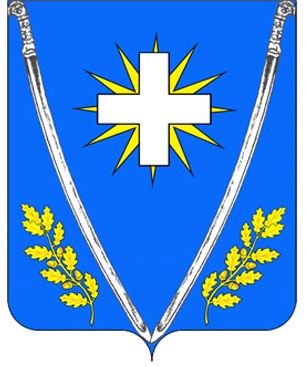 ПОСТАНОВЛЕНИЕПОСТАНОВЛЕНИЕАДМИНИСТРАЦИИ ЛЯПИНСКОГО СЕЛЬСКОГО ПОСЕЛЕНИЯ НОВОКУБАНСКОГО РАЙОНА АДМИНИСТРАЦИИ ЛЯПИНСКОГО СЕЛЬСКОГО ПОСЕЛЕНИЯ НОВОКУБАНСКОГО РАЙОНА № _________от  _______________                                                        №________х. Ляпинох. ЛяпиноПриложение к постановлению администрации Верхнекубанского сельского поселения Новокубанского района от_________________№_____Наименование программыМуниципальная программа«Формирование современной городской среды» на 2018-2022годы  Ляпинского сельского поселения Новокубанского района» Основания для разработки  муниципальной программы Постановление правительства РФ от 10 февраля 2017года №169 «Об утверждении Правил  предоставления и распределения  субсидий из федерального бюджета  бюджетам  субъектов Российской Федерации на поддержку  государственных программ субъектов Российской Федерации и муниципальных программ формирования современной городской среды» Постановление главы администрации (губернатора) Краснодарского края от 14.03.2017года №169 «О внесении изменений  в некоторые  правовые акты главы администрации (губернатора) Краснодарского края Письма министерства топливно-энергетического комплекса и жилищно-коммунального хозяйства Краснодарского края от 05.07.2017 года №70-4761/17-08/06Участники программыАдминистрация Ляпинского сельского поселения, жители многоквартирного  дома, органы  территориального общественного самоуправленияЦели программы - благоустройство дворовой территорий многоквартирного дома  с учетом доступности для инвалидов и других маломобильных групп населения;- благоустройство общественных территорийЗадачи программы1.Повышение уровняблагоустройства и приведение в надлежащее состояние объекты благоустройства (внутридомовые проезды, пешеходные дорожки, лавочки, урны) дворовыхтерриторий многоквартирных домов.2.Повышение уровня  благоустройства общественных территорийЦелевые индикаторы и показатели программы- количество и площадь благоустроенных дворовых территорий-количество и площадь муниципальных общих территорийСроки реализации программы  2018-2022годыОбъемы бюджетных  асигнований  программы   Общий объем финансирования составляет: 15 000 000 руб.Ожидаемые результаты  реализации программыОбустроить территорию общего пользования -  1 ед.Обустроить территорию многоквартирного дома - 9 ед. №Наименование показателейЕд.измПоказат.на01.01.2018г.Показат. на 01.01.2019г.Показат. на 01.01.2020г.Показат.на 01.01.2021г.Показат.на 01.01.2022гПоказат. на 01.01.2023гПоказат. на 01.01.2024гПоказатна 01.01.2025г.1Количество благоустроенных дворовых территорийЕд.333000002Доля благоустроенных дворовых территорий от общего количества дворовых территорий%333333000003Охват населения благоустроенными дворовыми территориями  от общей численности населения%101010000004Количество благоустроенных  муниципальных территорий общего пользованияед.100000005.Площадь благоустроенных муниципальных территорий общего пользованияга.100000006Доля площади благоустроенных территорий  общей площади%8000000007.Доля финансового участия граждан  в выполнении минимального перечня работ по благоустройству%-8.Доля трудового участия граждан в выполнении перечня работ по благоустройству  дворовых территорий% В виде субботников№№ППНаименование мероприятийЕдиничная стоимость мероприятияПримечание1 Ремонт дворовых проездов1614 руб/м2Покрытие из плитки с бортовым камнем2Обеспечение освещения дворовых территорий9136.74 руб1 светильник  с 20 м.п. кабеля.3Установка, замена скамеек, урн, для мусора.Лавочка7929.6 руб./ шт.Урна- 2055,56 руб./шт.1Оборудование  детских и (или_ спортивных площадок650 руб./м22Устройство, оборудование  автомобильных парковок3Высадка зеленых насаждений в виде деревьев и многолетних кустарников4Устройство, реконструкция , ремонт тротуаров985 руб/м22Обеспечение освещения  территорий9136.74 руб1 светильник  с 20 м.п. кабеля.3Установка, замена скамеек, урн, для мусора.Лавочка 7929.6 руб./ шт.Урна- 2055,56 руб./шт.1Оборудование  детских и (или_ спортивных площадок650 руб./м22Устройство, оборудование  автомобильных парковок2700 руб./м23Высадка зеленых насаждений в виде деревьев и многолетних кустарников2000 руб./м24Устройство, реконструкция , ремонт тротуаров985 руб/м2№ п/пНаименования мероприятияОбщий объем  финансирования программыОбъем субсидий  краевого бюджета на финансирование программы Объем субсидий  краевого бюджета на финансирование программы Объем субсидий  краевого бюджета на финансирование программы Местный  бюджет№ п/пНаименования мероприятияОбщий объем  финансирования программыВсегов том числев том числе№ п/пНаименования мероприятияОбщий объем  финансирования программыВсегокраевой бюджет за счет средств, источником  финансового  обеспечения являются средства федерального бюджетакраевой бюджет (без учета средств, поступивших из федерального бюджет)2018 г.600 т.р.2019 г.280 т.р.2020 г.280 т.р.2021 г.2022 г.22023 г.2024 г.Всего в том числе1Объем средств, направляемых на общественные территории 1720 т.р.2Объем средств, направляемых на дворовые территории в т.ч. 600 т.р.№Наименование показателяЕдиницаизмерения2018 г.2019 г.2020 г.2021 г.2022 г.2023 г.2024 г.1Количество благоустроенных дворовых территорийед.36999992Количество благоустроенных общественных  территорийед.11111113.Площадь благоустроенных придомовых территорийм24500800018500185001850018500185004.Площадь благоустроенной общественной территорий м210000100001000010000100001000010000№НаименованиепоказателейЕд.измПлановое значениеФак.значениеОтклонениеОтклонениеЗначение целевогоИндикатора% (К1)№НаименованиепоказателейЕд.измПлановое значениеФак.значение-/+%Значение целевогоИндикатора% (К1)1Благоустройство общественных территорийтыс. руб.45002Благоустройство придомовых территорийтыс. руб.10600итоготыс. руб.15000